Beleidsplan Sport BSO Keistad:
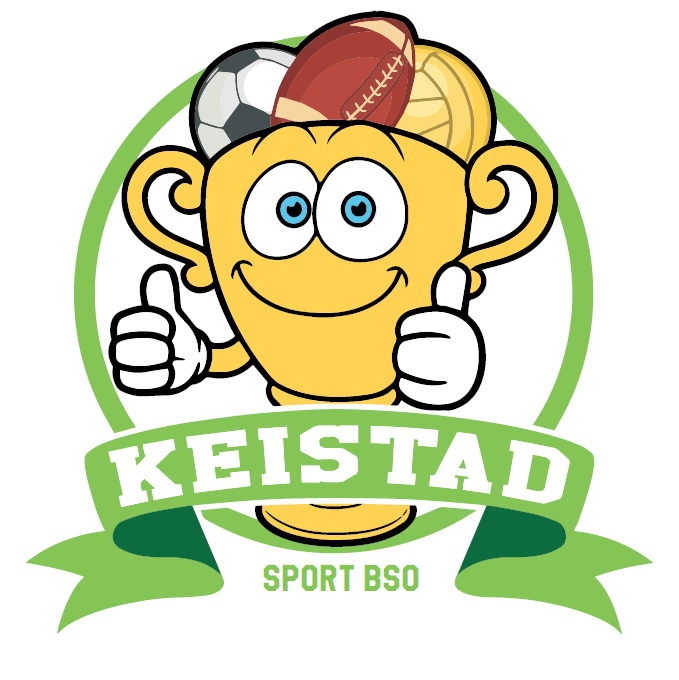 InleidingEen goede buitenschoolse opvang biedt een belangrijke bijdrage aan de ontwikkeling van het kind en de samenleving in zijn geheel. Samen spelen, ontdekken, sporten, grenzen verleggen zich gewaardeerd voelen in een omgeving die er specifiek op gericht is om kinderen deze mogelijkheden aan te bieden.Sport BSO Keistad is het daar helemaal mee eens, in de buitenschoolse opvang vinden wij het heel belangrijk om een goede relatie met de kinderen en met de ouders te hebben. Samen streven wij ernaar om de kinderen zo goed mogelijk te laten ontwikkelen. De pedagogische medewerkers (PM’RS) stimuleren kinderen dan ook om hun eigen keuzes te maken en helemaal zichzelf te zijn.Dat begint met een veilige plek te creëren door structuur, vastigheid en duidelijkheid te bieden. Waar kinderen samen, maar ook alleen kunnen ontdekken en grenzen kunnen verleggen. Dit houdt in dat ze in een uitdagende omgeving zowel individueel als samen ontwikkelingskansen aangeboden krijgen en daarin begeleid worden. Juist omdat het zowel individueel, als samen met andere kinderen is, hebben kinderen de kans om zichzelf te ontwikkelen en van anderen te leren. Wij zorgen ervoor dat elk kind zich veilig en prettig voelt, door een aantal huisregels aan te houden. Elk huis heeft bepaalde regels, het zijn er niet veel, maar ze zijn noodzakelijk om een goede sfeer te creëren. Bij sport BSO Keistad is sporten een belangrijk deel van de dag, wij vinden dat je heel veel kan leren van sport. Dit geldt niet alleen voor kinderen, maar ook voor volwassenen, dus ouders die bij het ophalen van hun kind even mee willen sporten, doe gezellig mee. Samen sporten betekent teamwork, communicatie, elkaar in schatten, het gevoel van winnen en het gevoel van verliezen, elkaar ondersteunen, fysiek sterker worden, fitter worden, even alleen met sport bezig zijn, enzovoorts. Sporten is dus niet alleen leuk, maar ook heel leerzaam en gezond.Algemene Visie:Buurt van de BSO.Sport BSO Keistad is gevestigd in sporthal Midland (Zangvogelweg 138, 3815 DP, Amersfoort), dit is gelegen in de wijk Liendert. Liendert is een multiculturele samenleving van jong en oud, allochtoon en autochtoon. De laatste jaren wordt er hard gewerkt aan de sociale voorzieningen, een vriendelijkere uitstraling en een prettige samenleving in de wijk. Liendert is binnen het programma Amersfoort Vernieuwt één van de wijken waar tal van binnenstedelijke vernieuwingen zullen plaatsvinden. Onderdeel hiervan is de gebiedsontwikkeling van(?) ABC-Liendert en omgeving. Hier wordt een brede school gebouwd, voor de scholen de windroos en de wiekslag. ABC-Liendert en omgeving maakt onderdeel uit van het programma Amersfoort Vernieuwt. Sporthal Midland licht vlak bij het centrum van Amersfoort en is zeer eenvoudig bereikbaar met fiets, auto en zelfs lopend. Ook voor iedereen die van buiten Amersfoort moet komen is de ligging perfect, je bent vanaf de snelweg knooppunt Hoevelaken (A28) binnen twee minuten gearriveerd op sport BSO Keistad.Direct naast de sporthal ligt een groot en overzichtelijk grasveld met schaduw van bomen, perfect voor buiten sporten en buiten spelen. Verder is er naast het veld een parkeerplaats en een oud schoolgebouw van het ROC.Behoeften van de ouders:
Een heel belangrijk onderwerp voor ons is de vraag van ouders. Wij als BSO dragen bij, aan de opvoeding en ontwikkeling van het kind. Tijdens deze ontwikkelingen willen wij de ouder heel erg betrekken: is er iets aan de hand of gaat het iets minder goed met het kind, moet dit direct bespreekbaar zijn en zullen de medewerkers dit ook bespreken met de ouders. Is er iets dat goed gaat of iets dat heel leuk was, wordt dit natuurlijk ook besproken met ouders of verzorgers. Naast de communicatie over het gedrag en de ontwikkeling van het kind, is er nog een heel belangrijk onderwerp voor de ouders, hun eigen behoefte. Ouders/verzorgers hebben het naast het kind druk met hun werk, huishouden, sport en privé zaken. Wij als BSO, willen de ouders de rust en de mogelijkheid geven om zonder zorgen hun kind op onze BSO te plaatsen. Dit betekent dat wij heel flexibel zullen zijn met de openingstijden en sluitingstijden. Is een ouder een keer te laat, probeer dan een half uur van te voren te bellen. Dan kan er in overleg besproken worden hoe laat de ouder aanwezig zal zijn.Behoeften van het kind:Kinderen hebben het nodig om gestimuleerd te worden, ze willen prikkels binnen krijgen en ze willen de wereld ontdekken. Er moet genoeg materiaal zijn om mee te spelen, te klieren en om uit te proberen, zodat ze op speelse wijze verder kunnen ontwikkelen. Kinderen zullen de grenzen gaan opzoeken en overschrijden. Kinderen zoeken dan bewust de grens op. Juist om dan ook weer gecorrigeerd te worden. Dan is voor de kinderen de grens duidelijk en dat geeft een gevoel van veiligheid en zekerheid.Als kinderen die veiligheid en een duidelijke grens hebben zullen ze zich ook beter gaan ontplooien tot een kind van onze maatschappij.Kinderen willen zichzelf kunnen uitdrukken, ze willen hun verhaal kwijt over hun dag, weekend of vakantie. Ze willen gehoord worden en serieus genomen worden. Ook zijn kinderen erg bewegelijk en energierijk, daardoor hebben ze behoefte om vrij te kunnen bewegen. Dat kan in een zaal zijn of buiten, als er maar genoeg ruimte voor ze is om heen en weer te rennen. Samen of alleen zullen kinderen met hun fantasie wat leuks bedenken en er helemaal in op gaan. Beleid kind:Op Sport BSO Keistad willen wij kinderen een veilige en stimulerende plek aanbieden. Een BSO waar kinderen gewaardeerd worden en naar ze wordt geluisterd. Kinderen van 4 tot 12 zijn zich continue verder aan het ontwikkelen. Ze creëren hun eigen karaktereigenschappen, interesses en talenten. BSO Keistad geeft de kinderen de kans om hun talenten en vaardigheden te oefenen en verder te ontwikkelen. Dat kan door middel van een groepsactiviteit bijvoorbeeld een sportles, maar dat kan ook door vrij te spelen met andere kinderen of in je eentje met alleen je eigen fantasie. Elk kind leert op zijn eigen manier, het is dan aan BSO Keistad om elk kind op zijn eigen manier verder te laten groeien. Dat zullen de pedagogische medewerkers (PM’rs) bij één kind meer moeten stimuleren en bij een ander kind juist bijna niet.Wel zullen wij het overzicht houden, zodat de PM’rs alles weten wat er gebeurt in onze BSO. Op de BSO wordt gebruik gemaakt van vaste dagindeling, door die dagindeling creëren we vastigheid voor de groep. Kinderen moeten zich aan die dagindeling houden, maar buiten de planning is er nog genoeg tijd over om zelf wat leuks te doen. Om de sfeer goed te houden hanteren wij op BSO Keistad huisregels. Net zoals thuis zijn er een aantal regels, het zijn er niet veel maar ze zijn nodig voor een goede sfeer op de BSO. Die regels hangen duidelijk zichtbaar bij ons op de BSO.Iedereen dient zich natuurlijk aan de regels te houden, gebeurt dat niet dan wordt er een passende oplossing bedacht.Pedagogische visie:Het kind: (sociale en persoonlijke competenties)Op sport BSO Keistad, draait het om het kind. Als ouder wilt u dat uw kind op een fijne plek wordt opgevangen. Als ware een 2e thuis. Net als thuis hebben we op sport BSO Keistad een aantal regels. Het zijn er niet veel maar wel nodig om een fijne en veilige sfeer te hebben op de BSO.Deze regels bieden een vorm van veiligheid en vertrouwen. Natuurlijk zijn het kinderen en zullen ze proberen deze regels te overtreden. Dat doen kinderen om zo de grens te ontdekken. Deze (figuurlijke) grens geeft ook weer veiligheid. Kinderen weten dan precies waar ze aan toe zijn. Dan zullen ze beter in hun vel zitten en als kinderen goed in hun vel zitten kunnen zichzelf pas echt ontwikkelen.Kinderen willen graag gezien, gehoord en geaccepteerd worden, de pedagogische medewerkers op sport BSO Keistad zal dan ook actief omgaan met de kinderen. Open vragen stellen en kinderen het gevoel geven dat ze hun ei kwijt kunnen op de BSO.Wij als sport BSO willen dat de kinderen gezond eten en leven. Dit doen wij door elke ochtend gezond en vers eten te halen. Ze zullen bij ons een gezonde snack met genoeg voedingstoffen binnen krijgen. Want na het eten gaat iedereen een half uur sporten. Een gezonde snack kan zijn, ontbijtkoek met boter, een cracker met vleeswaren, een cracker met tomaat enz.Sport: · BSO Keistad vindt het belangrijk dat kinderen in beweging zijn. Op deze manier kunnen ze hun motorische vaardigheden ontwikkelen, de competitie aangaan met leeftijdsgenoten en er is een combinatie van individuele en teamprestaties. Ook is een pedagogische relatie met de begeleider belangrijk en is het van belang de moraal van fair en unfair te leren. Daarnaast het gezamenlijke plezier wat de kinderen eraan beleven. Plezier is iets wat bij ons hoog in het vaandel staat. Dit begint met een juiste binnen en buiten accommodatie, er moet genoeg ruimte zijn voor kinderen om binnen en buiten te kunnen spelen.
Ook moet de accommodatie voldoen aan alle eisen om alle facetten binnen het bewegingsonderwijs aan te kunnen bieden: balanceren (hier valt ook rijden, glijden en acrobatiek onder), klimmen en klauteren, zwaaien, over de kop gaan, springen, hardlopen, mikken, jongleren, doelspelen, tikspelen, stoeispelen en bewegen op muziek.Naast alle beweging die kinderen krijgen van zelfstandig buiten en in de sporthal spelen, vinden we het heel belangrijk dat er elke dag aandacht wordt besteed aan de leerlijnen die Sport BSO Keistad hanteert.Deze leerlijnen worden in de volgende pagina aangetoond.Dit gebeurt met de kinderen van 4 tot 6 in een spelvorm en met de oudere kinderen met echte balsporten, atletiek, turnen, enzovoorts.Deze sportlessen worden gegeven door een gediplomeerde bewegingsonderwijzer of door één van de sportstagiaires.Naast de sociale en motorische ontwikkeling die een kind doormaakt door te sporten, is bewegen heel gezond. Voor kinderen is sport goed voor hun leerprestaties, weerbaarheid en psychische ontwikkeling. De kans dat de kinderen later voldoende blijven bewegen, is groot als zij daar jong mee beginnen.Bij een uur sporten hoort ook een stukje goede voeding. Op BSO Keistad krijgen kinderen op een lange middag drie keer eten en op een korte dag twee keer. De korte dag komen de kinderen uit school en krijgen de kinderen bij binnenkomst maximaal drie crackers met beleg (ontbijtkoek (alleen met boter) rijst wafel, creamcracker met, jam, vlees, smeerkaas of pindakaas), tussen half 5 en 5 uur krijgen de kinderen een stuk fruit. Dit blijft op de lange dag bijna hetzelfde: bij binnenkomst wordt er geluncht met brood (eerste broodje met hartig beleg, vlees of kaas), kinderen mogen drie broodjes, in overleg met ouders/verzorgers kunnen dit er natuurlijk meer worden. Het cracker-moment wordt verschoven naar 3 uur. Tussen de middag wordt er melk of sinaasappelsap gedronken, de rest van de dag limonade, als een kind dorst heeft kan het elk moment van de dag wat te drinken krijgen. Al het brood en fruit wordt in de ochtend vers gehaald in de supermarkt, zo krijgen de kinderen altijd vers en gezond te eten.Sport aanbodBij Sport BSO Keistad hebben wij een heel gevarieerde sport aanbod, omdat wij een sportzaal en een groot grasveld tot onze beschikking hebben. Hierdoor kunnen bijna alle binnen en buiten sporten worden beoefend. Onze gediplomeerde sportdocenten of de sportstagiaires gebruiken het boek ‘Basisdocument Bewegingsonderwijs’ als richtlijn. Wat wil BSO Keistad de kinderen leren en welke kwaliteit streven we daarbij na? We willen kinderen een brede introductie geven in de bewegingscultuur. In het Basisdocument Bewegingsonderwijs wordt sport en bewegen in twaalf leerlijnen verdeeld.- Balanceren (hier vallen ook rijden, glijden en acrobatiek onder)- Klimmen en klauteren- Zwaaien- Over de kop gaan- Springen - Hardlopen- Mikken- Jongleren- Doelspelen- Tikspelen- Stoeispelen- Bewegen op muziekDeze leerlijnen zijn heel specifiek en worden vooral bij de jongere kinderen (4 tot 6 jaar) gebruikt in spelletjes: leren van een koprol, met een tennisbal een kegel om gooien, sprintwedstrijdjes, enzovoorts. Dit gebeurt dus allemaal op spelende wijs, zo staat het plezier van het kind voorop bij de BSO Keistad.Voor de oudere kinderen (6+) ga je natuurlijk al meer denken richting de grote bekende sporten als voetbal, atletiek, judo en basketbal. Binnen het basketbal heb je natuurlijk met meer dan één leerlijn te maken, wanneer er een basketbal les wordt gegeven, wordt er bijvoorbeeld eerst specifiek getraind op het scoren in de basket (mikken). Wanneer er een wedstrijd wordt gespeeld zie je direct veel meer leerlijnen terug, bijvoorbeeld hardlopen, springen en mikken. Zo worden de leerlijnen eerst in kleine spelvormen specifiek geoefend en later in de les. Ook als de kinderen ouder zijn, worden deze automatisch toegepast in het spelen van een sport. 
De sporten die worden beoefend op de locatie van Sport BSO Keistad zijn:Volleybal 			Basketbal 		Badminton Handbal Zaalvoetbal Hockey Turnen AtletiekTennisTafeltennisTchoukbalVechtsportenHonk/softbalFrisbee DansSchaken/dammenKorfbalRugbyTafelvoetbalKinderparticipatieOp Sport BSO Keistad geloven wij dat kinderen een hoop zelf kunnen. De PM’rs zullen dit ook stimuleren, zodat kinderen zelf kunnen ervaren en ontdekken wat ze kunnen. Natuurlijk blijft BSO Keistad wel naar de leeftijd kijken. Een kind van 4 kan een stuk minder dan een kind van 6 en een kind van 6 kan weer een stuk minder dan een kind van 8, enzovoorts.Sport BSO Keistad wil graag dat kinderen zelf keuzes en beslissingen maken en daarvan leren.De PM’rs zullen om de drie maanden ook een kind vergadering houden, om juist de stem van het kind te horen. Zo kunnen de kinderen uitspreken wat ze leuk vinden en wat er beter kan.Ook zal er een ideeën box op de BSO zijn, daar kunnen kinderen altijd hun idee in doen.Groep leeftijd indelingOp Sport BSO Keistad lopen de leeftijdscategorieën door elkaar heen. BSO Keistad vindt dat oudere en jongere kinderen samen in één ruimte in harmonie kunnen spelen. De oudere kinderen nemen de leidinggevende rol over om de kleine kinderen te stimuleren en te motiveren. Dan komen we gelijk terug op de kinderparticipatie. Uit ervaring weten wij dat veel oudere kinderen het leuk vinden om voor de kleinere te zorgen, natuurlijk is dat geen verplichting. Als de oudere kinderen zelfstandig willen spelen zonder de kleintjes erbij is daar ruimte voor, hetzelfde geldt voor de kleintjes: willen zij zelfstandig spelen dan is daar ook ruimte voor.Tijdens de korte dagen (maandag, dinsdag en donderdag) met eet en drink momenten, zitten de oudere kinderen bij elkaar en mogen zelfstandig een cracker en drinken pakken. De jonge kinderen zitten aan tafel met een pedagogische begeleider.Bij de lange dagen (woensdag en vrijdag) is er ook een lunch met de kinderen, dan zitten alle kinderen bij elkaar aan één tafel en wordt er gezamenlijk gegeten.Tijdens de sportactiviteiten wordt er wel gekeken naar de leeftijd. Afhankelijk van de oefening zal er gekeken worden naar de leeftijd. 4 en 5 jarige, 6 en 7 jarige en dan 8 jaar of ouder. Vaak wordt er van deze leeftijden twee groepen gemaakt.Sport BSO Keistad kijkt niet alleen naar leeftijd, er wordt ook naar de motorische vaardigheid van het kind gekeken. Zijn er kinderen van 5 jaar die al heel goed kunnen voetballen, dan is er de mogelijkheid met de oudere groep mee te doen. Dit gaat in overleg met het betreffende kind. Andersom ook, is een kind nog niet ver genoeg ontwikkeld om de oefening op een veilige manier uit te voeren. Dan gaat dat kind het op een makkelijkere manier doen om te oefenen, zodat het uiteindelijk wel de oefening veilig kan uitvoeren.RuilenHet is mogelijk dat een kind een keer niet kan komen naar de BSO. Op Sport BSO Keistad is het voor ouders/verzorgers dan mogelijk om te ruilen. Bijvoorbeeld: het kind komt normaal gesproken alleen op maandag, maar het kind is die dag ziek. De ouder/verzorger kan dan in overleg met BSO Keistad, hun kind op een andere dag laten komen.Dat kost de ouder/verzorger geen geld want de ouder/verzorger heeft de dag geruild die het kind ziek was. BSO Keistad verzoeken de ouders/verzorgers om twee dagen van te voren te bellen om de ruil afspraak te maken. Nieuwe kinderenKinderen kunnen in een rustig tempo wennen bij Sport BSO Keistad. De eerste kennismaking tussen kind en sport BSO Keistad zal tijdens het intake gesprek zijn. Natuurlijk is het mogelijk om daarvoor een keer langs te komen om dan al kennis te maken.Bij voorkeur is dit met één van de of beide ouders/verzorger(s) met het kind erbij zodat hij/zij de locatie en speelmogelijkheden alvast een keer gezien heeft. Vervolgens zal het kind in de daarop volgende week een keer met ouder(s) een middag van Sport BSO Keistad bij kunnen wonen.In de tweede week is het streven om kinderen zelfstandig een middag bij Sport BSO Keistad te laten wennen. De derde week is de laatste week van de wenperiode en het kind dient nu een volledige middag op de BSO mee te draaien, inclusief het ophalen bij school. Tijdens de wenperiode krijgen nieuwe kinderen extra aandacht en worden ze door één van de groepsgenootjes (bij voorkeur een klasgenootje of vriendje) wegwijs gemaakt bij Sport BSO Keistad. Drie maanden na de officiële ingangsdatum ontvangen de ouders het tevredenheidonderzoek over de wenperiode. Hierin kunnen de ouders aangeven of ze tevreden zijn met de opvang die Sport BSO Keistad biedt. Belangrijk is of hun zoon of dochter het naar zijn of haar zin heeft op de buitenschoolse opvang.Dit onderzoek is de basis voor een gesprek met de ouders waarin aangegeven kan worden hoe zowel het kind als de ouder zich voelt bij Sport BSO Keistad. Eventueel worden afspraken gemaakt met betrekking tot verbetering.WerkwijzeOpeningstijdenNormale schooldagen.Maandag 	14:00-18:30 uurDinsdag		14:00-18:30 uurWoensdag	11:30-18:30 uurDonderdag	14:00-18:30 uurVrijdag		11:30-18:30 uurVrijdag		14:00-18:30 uurSport BSO Keistad is open op elke doordeweekse dag, met uitzondering van de nationale feestdagen. Is er een aangepast rooster of is er een school die andere tijden hanteert, dan gaan wij deze tijden open. De BSO gaat dicht om 18:30u. Op vakantiedagen is de BSO de hele dag open: van 7:30 uur tot 18:30.
DagindelingDe kinderen zijn tussen 14:45 – 15:15 uur uit. Dan worden de kinderen opgehaald, dat kan lopend, fietsend of met de taxi mee. Dit hangt af van de locatie van de school.De scholen de wiekslag, windroos en albatros worden lopend opgehaald. Met de fiets kan eventueel ook.De kinderen komen tussen 15:00 – 15:30 uur aan op de BSO. Ze krijgen dan een snack, zoals beschreven staat bij het eten en drinken. Is iemand klaar met eten, dan vraagt het kind of hij/zij van tafel af mag. Uit eindelijk gaan er steeds meer kinderen van tafel en ruimen hun eigen drinkbeker op. Kinderen die klaar zijn hebben nu even tijd om voor zichzelf wat leuks te gaan doen. Dat kan zijn zelfstandig spelen, knutselen, kleuren, spelletjes, enzovoorts.Wil een kind er echt een knutselwerk van maken, dan is het de regel dat het eerst aan de begeleiding gevraagd wordt. Meestal hebben de kinderen dan van 15:30 tot 16:00 uur tijd om voor zichzelf iets te doen. Om 16:00 uur wordt er een sport activiteit gegeven aan de kinderen. Met mooi weer is de kans groter dat de kinderen en PM’rs naar buiten gaan en in het gras een aantal activiteiten gaan doen. Bij minder weer blijven we sneller binnen. Elke dag wordt er minimaal een half uur sportles gegeven op sport BSO Keistad.Dan rond 17:00 - 17:15 uur is het tijd voor een tweede eet en drink moment, maar nu krijgen de kinderen fruit. Zoals beschreven staat bij eten en drinken. Hierna is er meestal nog een uur over op de BSO. De kinderen mogen dan zelf kiezen wat ze willen doen. In principe mogen de kinderen zelf beslissen wat ze willen doen zolang het is overlegd me de begeleiding. Elke ouder mag een contract tekenen waarin staat dat zijn kind zelfstandig in de zaal mag zijn of dat ze alleen buiten mogen spelen.Dat contract geeft kinderen meer vrijheid op een BSO, zodat vooral oudere kinderen minder afhankelijk zijn van de PM’rs. Ophalen Het is helemaal aan de ouders wanneer zij hun kind(eren) willen ophalen. Sport BSO Keistad raad de ouders wel aan, om het na 17:00 uur te doen. Dan zijn we aan het einde van een sportactiviteit, dan heeft uw kind in ieder geval zijn half uur sport gehad. Het kan wel eens voorkomen dat wij met de kinderen niet aanwezig zijn op de BSO. De PM’rs zullen dan altijd een mobiele telefoon bij zich hebben en een brief ophangen aan de voordeur, zodat het voor de ouders duidelijk is waar we zijn, hoe laat we terug zijn en dat we bereikbaar zijn als een ouder zijn kind eerder wilt ophalen.
UitstapjesOp de BSO is het natuurlijk leuk om een uitje te maken, daar wil sport BSO Keistad graag aan meedoen.Bij een uitje gaan er altijd minimaal twee PM’rs mee, één PM’r mag tien kinderen begeleiden. Zijn er meer dan 20 kinderen, dan gaat er automatisch een extra PM’r mee. Minimaal één van de PM’rs heeft een mobiele telefoon bij zich. Als sport BSO Keistad op een uitje gaat, wordt dat twee weken van te voren gemeld aan ouders. Wij zullen dan een e-mail sturen met alle nodige informatie.Op de deur zal er ook een brief aanwezig zijn, met waar we naar toe zijn, hoe laat we terug zijn, ons telefoonnummer, enzovoorts.Gedragsregels tijdens een uitstapjeDe begeleiders zullen zich altijd aan de verkeersregels houden en het goede voorbeeld geven. Bij sport BSO Keistad hebben we duidelijk gedragsregels, de pedagogische medewerkers zullen dit altijd na leven en het goede voorbeeld door geven aan de kinderen.Veilig vervoeren van kinderenAls we met sport BSO Keistad kinderen vervoeren met de auto dan is dit de hoofdregel.De basisregel is dat kinderen kleiner dan 1,35m in een goedgekeurd en passend kinderbeveiligingssysteem moeten zitten. Goedgekeurd zijn zitjes met ECE labels. Passend betekent dat het kinderbeveiligingssysteem aangepast moet zijn aan de lengte en het gewicht van het kind. Kinderen vanaf 1,35m en volwassenen moeten gebruik maken van de veiligheidsgordel. Elke zit plek in de auto of bus moet een gordel hebben. Is er geen gordel dan is het geen zit plek.Vertel de kinderen bij het instappen van de auto, dat ze oppassen voor hun hoofd, vertel ze dat ze hun gordel om moeten doen. ( controleer dit ook goed) Spreek altijd 1 duidelijk verzamel punt af, maakt ook de tijden van vertrek met de auto duidelijk.HuisregelsAlgemeenHet is verboden te roken in het gebouw.Geen buitenfietsen of buitenspeelgoed binnen ( en omgekeerd).Bij de BSO is genoeg speelgoed. Speelgoed van thuis, hoort thuis.Halen en brengenTijdens vakanties en studiedagen is de BSO van maandag tot en met vrijdag geopend van 7.30 tot 18.30 uur. Uitzonderingen zijn de erkende feestdagen.Kinderen kunnen gebracht worden tussen 7.30 en 10.00 uur. Komt een ouder zijn kind na 10:00 uur nog brengen, meld dat dan even want in de vakantie is er kans dat wij op een uitje zijn.Auto’s worden geparkeerd in de daarvoor bestemde vakken. Op het terrein van de BSO is ook ruimte om je auto tijdelijk te parkeren.De toegangsdeuren en hekken worden zorgvuldig gesloten na gebruik.Wanneer een kind een dagje niet kan, dienen ouders dit een uur voor dat de school uit is te melden bij de PM’RS van de locatie. De PM’RS geven dit dan aan de taxi door.Het taxi vervoer wordt geregeld door taxi……… Dit is een erkend taxi bedrijf.Kinderen worden niet meegegeven aan vreemden en mogen zelf ook niet met vreemden meegaan. Ouders geven van te voren aan de begeleiders van de groep door als hun kind door iemand anders wordt gehaald.Er is altijd opvang tijdens een studiedag.Ouders dienen een maand voor de schoolvakanties aan te geven welke dagen hun kind naar sport BSO Keistad zal komen.Jassen worden opgehangen aan de kapstok.Persoonlijke eigendommen van de kinderen worden opgeborgen op de persoonlijke plaats van het kind. ( een laadje?)Schoenen moeten uit bij slecht en nat weer. Ze kunnen bij de kapstokken geplaatst worden.Kinderen zeggen gedag bij binnenkomst en wanneer zij weggaan. In verband met eventuele calamiteiten is het belangrijk dat de begeleiders weten welke kinderen er zijn en welke er al opgehaald zijn.VeiligheidBij de BSO wordt gewerkt met een protocol veiligheid. Met Risico- monitor (veiligheid)Sport BSO keistad heeft een ontruimingsplan, deze zal ook per kwartaal geoefend worden.Er zijn dagelijks voldoende begeleiders met een diploma BHV en/of EHBO voor kinderen aanwezig op de locatie.Jaarlijks wordt een risico inventarisatie rondom de veiligheid in en om onze gebouwen gemaakt. Aansluitend wordt een plan van aanpak gemaakt om onveilige situaties veiliger te maken. Bekers met hete koffie/thee worden buiten bereik van kinderen gezet.Met speelgoed of andere materialen wordt niet gegooid of gevoetbald.Losse spullen en spelmateriaal worden zo veel en snel mogelijk opgeruimd en blijven niet op de grond slingeren.Kapot speelgoed of ander materiaal/meubileer wordt weggegooid of hergebruikt bij het knutselen. Controleer dit wekelijks.Wanneer er (gebruikte) verkleedkleren of ander nieuw (gebruikte) spelmateriaal binnenkomt, wordt dit gecontroleerd op veiligheid voor gebruik.Tassen en jassen van volwassenen (begeleiders) worden buiten bereik van kinderen gehouden en opgeborgen.Huisdieren zijn niet toegestaan binnen onze locatie.Schoonmaakmiddelen en andere giftige stoffen worden hoog opgeborgen en/of ze staan achter slot en grendel. Krijgt een kind een giftige stof binnen, dan wordt er direct 112 gebeld. Niet in de kasten klimmen.Kinderen mogen niet zonder toestemming achter de bar komen.Kinderen bedienen alleen (keuken)apparatuur onder begeleiding van een begeleider.Kinderen komen niet aan de brandblussers. Rondslingerende sigaretten (peuken) worden opgeruimd en uit de buurt van kinderen gehouden.Controleer de buitenruimte wekelijks op vuil en gevaarlijke materialen.Medicijnen worden bewaard in hoge kasten buiten bereik van kinderen.De stopcontacten in de leefruimte en gang/hal worden wekelijks gecontroleerd voor onveilige situaties.Bij nat weer, wordt er altijd gecontroleerd of de vloeren droog zijn. Is de vloer nat, dan zal deze droog gemaakt worden.HygiëneBij de BSO wordt gewerkt met diverse hygiëne-protocollen. (risico- monitor)Jaarlijks wordt een risico inventarisatie rondom de hygiëne in en om onze gebouwen gemaakt. Aansluitend wordt een plan van aanpak gemaakt om onhygiënische situaties te verbeteren.Zodat de onhygiënische situaties hygiënisch gemaakt worden.De BSO hanteert rondom ziekte en hygiëne. de richtlijnen van de GGD.In de toiletten wordt niet gespeeld, maar geplast en gepoept waarna iedereen netjes zijn/haar handen zal wassen.Na het buitenspelen, een toiletbezoek, of voordat we aan tafel gaan worden de handen gewassen.Kinderen gebruiken alleen hun eigen bestek, bord en beker.Heeft een kind luizen, dan worden de ouders gebeld zodat het kind opgehaald kan worden.Om luizenverspreiding tegen te gaan, zorgt de BSO voor tassen (luizenzakken)GedragKinderen mogen niet plagen of pesten.Wordt er toch gepest, dan gaan wij in gesprek met het pestende kind en het kind dat gepest wordt. Daarna zullen wij nog een oogje in het zeil houden.Kinderen luisteren naar elkaar.Moet een kind ophouden, dan zeg je STOP, HOU OP DIT WIL IK NIET. Wordt er niet geluisterd dan ga je naar de begeleiding.Iedereen is zijn/haar eigen baas.Er mag niet worden geschopt, geslagen of gedreigd.Kinderen geven elkaar niet de schuld.Je ruimt je eigen rommel op, één of twee keer per dag ruimen alle kinderen gezamenlijk op.Kinderen spelen en delen samen.Binnen mag niet gerend of gegild worden.Buitenspelen/uitstapjesOuders tekenen voor akkoord voor het maken van uitstapjes op het zelfstandigheidsformulier (contracten tekenen).Eén begeleider mag maximaal tien kinderen meenemen met een uitstapje.Wanneer er een uitstapje wordt gemaakt, heeft minimaal één begeleider een mobiele telefoon bij zich.Bij uitstapjes wordt de EHBO trommel en worden hygiëne doekjes/middelen meegenomen.Iedereen kijkt goed uit bij het lopen (niet op de weg lopen).Twee aan twee lopen.Op elkaar wachten en wachten met oversteken. Als het mogelijk is, wordt er altijd overgestoken bij een zebrapad of andere voetgangersoversteekplaatsKinderen worden ‘s zomers ingesmeerd als de zon schijnt.Alleen kinderen die zwemdiploma A en B hebben, nemen deel aan activiteiten op het waterWanneer de kinderen ’s zomers in een zwembad spelen, hebben zij altijd zwemkleding aan.Wanneer er buiten wordt gespeeld is er altijd een begeleider bij. Tenzij de kinderen een zelfstandig buiten speel contract hebben.Eten, drinken en snoepenOuders geven op het alarmformulier aan of hun kind allergisch is voor bepaalde producten. Ook kan rekening gehouden worden met een dieet of voedingsrichtlijnen in verband met bijvoorbeeld geloof of cultuur.De BSO voorziet kinderen van eten en drinken. Eten en drinken van thuis mee geven is niet nodig, tenzij kinderen eten en drinken nodig hebben wat niet standaard wordt aangeboden door de BSO. In overleg met ouders wordt dan verzorgd dat het juiste product er is.Eten doen we aan tafel.Bij een korte middag opvang is er een tafelmoment bij binnenkomst en rond 17:15 uur. Bij een lange dag wordt er rond half 1 een broodje gegeten.HuisregelsJe hebt respect voor jezelf, voor elkaar en de materialen. We gebruiken materialen waar ze voor bedoeld zijn en je ruimt ze na gebruik weer zelf op.Rennen en stoeien, doen we buiten. Binnen lopen we en zijn we rustig.Na toilet gebruik, na neus snuiten, na buitenspelen en voor het eten, worden handen gewassen met zeep.Er mag maximaal 1 kind tegelijk in een wc-hokje.Je jas en schoenen netjes ophangen en bij de kapstok zetten.We blijven uit de vensterbank en klimmen niet op de kasten.Onder begeleiding van een pedagogisch medewerker mag een kind achter de bar of in de keuken komen. ( Bijv. Met het helpen van de afwas enz.) De kinderen mogen niet in de opbergruimte komen.Buitenhuisregels:Kinderen met een zelfstandigheidscontract mogen zelfstandig naar buiten. Kinderen zonder een zelfstandigheidscontract mogen alleen naar buiten onder begeleiding.Je zet je fiets altijd in een fietsenrek.Je gaat pas fietsen als je van het terrein af bent van de BSO.Kinderen die zelfstandig buiten morgen spelen, mogen alleen op het grasveld verblijven.De fietsenstalling is geen klimrek, dus er wordt niet geklommen in de fietsenstalling.Regels gymzaal:De leidinggevende zorgt er altijd voor dat de kinderen genoeg ruimte hebben om te bewegen.Als er behoefte voor is, zorgt de begeleider voor een splitsing van de sporthal. Voor verschillende spellen.De begeleider zorgt er voor dat de wachtrij van kinderen geen andere activiteiten hindert.De begeleider controleert de gymzaal op veiligheid voordat deze gebruikt wordt.Ook in de gymzaal hanteren wij onze eigen gedragsregels. Kinderen mogen niet zonder begeleiding in de opberg ruimte.Na een gymles wordt de gymzaal/opbergruimte weer netjes opgeruimd. Regels keuken:Kinderen komen alleen met begeleiding in de keuken.  Maximaal drie kinderen in de keuken.Voor het gebruik van de keuken wordt deze altijd gecontroleerd op veiligheid.Leer de kinderen in de keuken wat veilig en minder veilig is. Bijv. wat betekent de rode kleur en de blauwe kleur van een kraan. Geef hierbij ook aan de kinderen niet zelfstandig aan onveilige materialen mogen zitten of er handelingen mee mogen doen.Leer de kinderen, altijd eerst de warme kraan uit te doen en dan pas de koude kraan.In de keuken liggen geen materialen die gebruikt kunnen worden als een opstapje. Komt het toch voor, houd er dan rekening mee dat kinderen daardoor niet bij gevaarlijke materialen kunnen komen.Medicijnen worden bewaard in hoge kasten buiten bereik van kinderen.Schoonmaakmiddelen en andere giftige stoffen worden hoog opgeborgen en/of ze staan achter slot en grendel. Krijgt een kind een giftige stof binnen, dan wordt er direct 112 gebeld. Apparatuur dat schade kan brengen aan een kind, wordt verborgen op plekken waar een kind niet zomaar bij kan bijv. in hoge kasten of ver naar achteren op de balie.Laat snoeren van apparatuur niet los hangen, berg of rol alles goed op zodat er geen kind aan kan trekken.Wordt er gekookt, zorg ervoor dat de stelen van een pan altijd naar de balie richten. Zodat er niet aan getrokken kan worden door een kind.In de keuken wordt gekookt, stoeien en wild doen is niet toegestaan.De medeweker zorgt er altijd voor dat de lades en kasten dicht zitten.Maak geen thee in het bijzijn van kinderen.Vrije tijdNa het eten en na de sport activiteit kunnen de kinderen vrij spelen, een boekje lezen, knutselen, bouwen, spelletjes, buiten spelen, in de zaal spelen of iets anders creatiefs doen.
Alles wat de kinderen gaan doen moet eerst in overleg met de PM'er. Een tekening maken kan natuurlijk altijd, een hut bouwen zal niet altijd mogen en zeker niet overal waar ze willen.Als de kinderen buiten de kantine willen spelen (buiten of in de zaal) moet er altijd een PM'er aanwezig zijn.Voor de kinderen die zelfstandig buiten of in de zaal willen spelen is er een contract die de ouders moeten tekenen, dit is meestal voor de al iets oudere kinderen. Zijn er bijvoorbeeld twee jongens die zin hebben om buiten een balletje te trappen, maar de PM'ers zijn druk of er staat iets anders op het programma kunnen zij zonder toezicht toch een balletje gaan trappen buiten. Natuurlijk wordt er regelmatig even om de hoek gekeken of alles goed gaat.Leider kind ratioIn de beleidsregels kwaliteit kinderopvang staat dat er per tien kinderen één PM’r nodig is.Bij Sport BSO Keistad hanteren wij het vier ogen beleid, dat betekent dat er altijd twee PM’rs aan het werk zijn ongeacht het aantal kinderen. Wanneer het kind aantal 21 of meer is zijn er minstens drie PM’rs aanwezig, zijn er 31 of meer kinderen zijn er minstens vier beroepskrachten aan het werk. Sport BSO Keistad hanteert het vier ogen, daardoor is er geen rechtstreekse achterwacht nodig, dat zijn de aanwezige PM’rs van elkaar. Stel dat er iets gebeurt met een PM'er waardoor hij/zij niet verder kan werken, dan is er een invalpoule. Deze invalpoule bestaat uit werknemers met een nul uren contract die allen in het bezit zijn van een VOG, deze worden bij ongevallen ingezet om het leider-kind ratio goed te houden. KlachtenBij Sport BSO Keistad staan we altijd open voor klachten, klagen is een vorm van kritiek die we bij Sport BSO Keistad te alle tijde zullen gebruiken om te verbeteren. Schroom niet om met iets wat u dwars zit naar een van de medewerkers toe te stappen. U kunt natuurlijk altijd een afspraak maken met een van onze medewerkers om persoonlijk te praten over zaken aangaande de opvang en uw kind. Externe Klachten Is er een klacht over Sport BSO Keistad die u niet direct bij een van de medewerkers kwijt kunt? Sport BSO Keistad is aangemeld bij de Stichting Klachtencommissie Kinderopvang (SKK). Dan kunt u voor uw klacht terecht bij de stichting op de website www.klachtkinderopvang.nl Tijdens kantooruren kunt u bellen met 0900-0400034. Het email adres is info@klachtkinderopvang.nl Wat is de SKK? De SKK (stichting Klachtencommissie Kinderopvang) is een onafhankelijke instelling, die vragen en klachten aanhoort, advies geeft en duidelijk maakt welke stappen genomen kunnen worden. Kinderopvanginstellingen uit het gehele land zijn aangesloten bij de SKK voor de externe klachtenbehandeling. Een klacht van ouders wordt behandeld door een klachtencommissie van drie deskundigen met ondersteuning van een ambtelijk secretaris. Afhankelijk van de herkomst van de klacht en de inhoud wordt een commissie samengesteld. 
